Α Ν Α Κ Ο Ι Ν Ω Σ ΗΑθήνα, 4/2/2020Θέμα: Συνεργασία ΙΝΕΔΙΒΙΜ με το Σώμα Ελλήνων Προσκόπων και το Εθνικό Συμβούλιο ΝεολαίαςΤο Ίδρυμα Νεολαίας και Διά Βίου Μάθησης εγκαινιάζει μια νέα συνεργασία με το Σώμα Ελλήνων Προσκόπων και το Εθνικό Συμβούλιο Νεολαίας. Η συνεργασία αυτή βασίζεται σε κοινές αξίες, κοινό όραμα και τοποθετεί τους νέους στο επίκεντρο του διαλόγου για το μέλλον της χώρας.Οι προγραμματικοί στόχοι της συνεργασίας συνοψίζονται στην εμβάθυνση των σχέσεων και της αλληλεπίδρασης μεταξύ των συνεργαζόμενων φορέων, στη διαμόρφωση κοινών στρατηγικών και συνεργασιών και στην προώθηση αμοιβαίας γνωριμίας και κατανόησης.Ο Πρόεδρος του ΔΣ ΙΝΕΔΙΒΙΜ κ. Κωνσταντίνος Δέρβος δήλωσε: «η υπογραφή του Συμφώνου Συνεργασίας και Κατανόησης αποτελεί την απαρχή μιας σειράς κοινών δράσεων και πρωτοβουλιών και προσδίδει μια νέα σύγχρονη δυναμική στις δράσεις του ΙΝΕΔΙΒΙΜ, με σύγχρονο προσανατολισμό, εξωστρέφεια και συσπείρωση φορέων που ευθυγραμμίζονται με την αποστολή της υποστήριξης των νέων της χώρας μας». 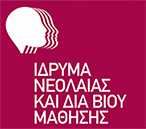 Ίδρυμα Νεολαίας και Διά Βίου ΜάθησηςΑχαρνών 417 & Κοκκινάκη, 11143 Αθήναwww.inedivim.gr